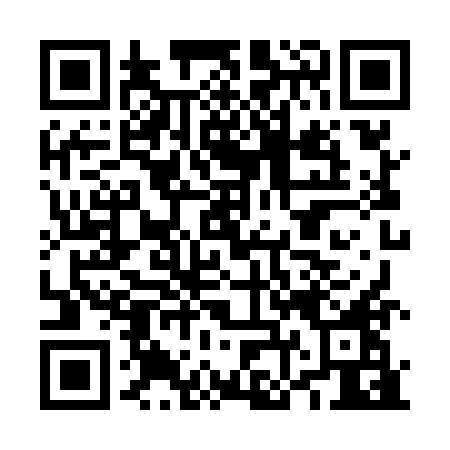 Ramadan times for Ashton under Lyne, Greater Manchester, UKMon 11 Mar 2024 - Wed 10 Apr 2024High Latitude Method: Angle Based RulePrayer Calculation Method: Islamic Society of North AmericaAsar Calculation Method: HanafiPrayer times provided by https://www.salahtimes.comDateDayFajrSuhurSunriseDhuhrAsrIftarMaghribIsha11Mon4:564:566:3212:184:086:066:067:4212Tue4:534:536:2912:184:096:086:087:4413Wed4:514:516:2712:184:116:106:107:4614Thu4:484:486:2412:174:136:126:127:4815Fri4:464:466:2212:174:146:136:137:5016Sat4:434:436:2012:174:166:156:157:5217Sun4:404:406:1712:174:176:176:177:5418Mon4:384:386:1512:164:196:196:197:5619Tue4:354:356:1212:164:206:216:217:5820Wed4:324:326:1012:164:226:236:238:0021Thu4:304:306:0712:154:236:246:248:0222Fri4:274:276:0512:154:246:266:268:0523Sat4:244:246:0312:154:266:286:288:0724Sun4:224:226:0012:154:276:306:308:0925Mon4:194:195:5812:144:296:326:328:1126Tue4:164:165:5512:144:306:346:348:1327Wed4:134:135:5312:144:326:356:358:1528Thu4:114:115:5012:134:336:376:378:1729Fri4:084:085:4812:134:346:396:398:2030Sat4:054:055:4612:134:366:416:418:2231Sun5:025:026:431:125:377:437:439:241Mon4:594:596:411:125:387:457:459:262Tue4:564:566:381:125:407:467:469:293Wed4:534:536:361:125:417:487:489:314Thu4:504:506:341:115:427:507:509:335Fri4:484:486:311:115:447:527:529:366Sat4:454:456:291:115:457:547:549:387Sun4:424:426:261:105:467:557:559:418Mon4:394:396:241:105:487:577:579:439Tue4:364:366:221:105:497:597:599:4510Wed4:334:336:191:105:508:018:019:48